AL CONTESTAR CITE ESTE NÚMERO:CE - RAD EN CONSTRUCCIONASUNTO: Respuesta al Radicado 2015098709ENVIA: 182 - DIRECCION DE EJECUCIONES FISCALES..Bogotá, Septiembre 01 de  2015 INFORME SECRETARIAL REFERENCIA: 	Proceso Administrativo de Cobro Coactivo EspecialEXPEDIENTE: 		No. 404 DE  2015 EJECUTADO: 		MUNICIPIO DE PULI  NIT 800085612-4 ORIGEN: 	LIQUIDACION DE COMUN ACUERDO CONTRATO INTERADMINISTRATIVO No. 28 DE  2011 SUSCRITO ENTRE EL DEPARTAMENTO DE CUNDINAMARCA – UNIDAD  ADMINISTRATIVA ESPECIAL DE  VIVIENDA SOCIAL Y EL MUNICIPIO DE  PULI Bogotá D.C., Septiembre 01 de  2015   Pasa al Despacho informando que dentro del expediente No. 404  de 2015,  los  demandados no se han hecho presentes en nuestras instalaciones ni han efectuado el correspondiente pago, a pesar las diferentes citaciones, por lo cual se hace necesario publicar la página WEB de la Gobernación www.cundinamarca.gov.co, y en un lugar visita el Mandamiento de Pago, para surtir la notificación, en cumplimiento a lo  establecido  en el artículo 568 del Estatuto Tributario Nacional,  y exhortarlos al pago de la obligación.  Sírvase proceder, MYRIAM ESPERANZA ROA CASTAÑEDA Profesional Universitario.A U T OVisto el informe que antecede, el Director de Ejecuciones Fiscales en uso de sus facultades legales, dispone:PRIMERO: Publíquese el Mandamiento de  pago, en cumplimiento a lo preceptuado  en el  artículo 568 del  Estatuto Tributario. SEGUNDO: Por ser pertinente conducente y útiles al objeto de debate, téngase como pruebas las aportadas al expediente. TERCERO: En su oportunidad, retomen las diligencias al despacho para decidir de fondo.CUMPLASE Proyectó: Myriam Roa Profesional  Universitario  AL CONTESTAR CITE ESTE NÚMERO:CE - RAD EN CONSTRUCCIONASUNTO: Respuesta al Radicado 2015098709ENVIA: 182 - DIRECCION DE EJECUCIONES FISCALESAVISO DE PUBLICACIÓNREFERENCIA: 	Proceso Administrativo de Cobro Coactivo EspecialEXPEDIENTE: 		No. 404 DE  2015 EJECUTADO: 		MUNICIPIO DE PULI  NIT 800085612-4 ORIGEN: 	LIQUIDACION DE COMUN ACUERDO CONTRATO INTERADMINISTRATIVO No. 28 DE  2011 SUSCRITO ENTRE EL DEPARTAMENTO DE CUNDINAMARCA – UNIDAD  ADMINISTRATIVA ESPECIAL DE  VIVIENDA SOCIAL Y EL MUNICIPIO DE  PULI Bogotá D.C., Septiembre 01 de  2015  El suscrito Director de Ejecuciones Fiscales, en uso de las facultades legales conferidas por el artículo 5 de la Ley 1066 de 206 y de las administrativas otorgadas por el Decreto Departamental 0145 del 15 de mayo de 2015, a través del cual se expidió “El Reglamento Interno de Cartera para el Departamento de Cundinamarca” y en cumplimiento de los establecido en el artículo 826 del Estatuto Tributario  Nacional, en concordancia con el artículo 568 Ibídem, reformado por el artículo 58 del Decreto 019 de 2012, procede mediante la presente publicación,  notificar por aviso el Acto Administrativo contentivo del mandamiento de pago. Para el  efecto el presente documento contendrá la información de la Contribuyente a la cual se le está adelantando el respectivo proceso coactivo, quien puede  obtener información de sus procesos en la Dirección de Ejecuciones Fiscales de la Secretaría de Hacienda de Cundinamarca o ingresando a la página WEB de la Gobernación www.cundinamarca.gov.co, donde encontrará mediante la búsqueda de su identificación personal (Cédula de Ciudadanía para personas naturales y número de identificación tributaria NIT, para las personas jurídicas) el respectivo mandamiento de Pago que da inicio a la actuación administrativa, tal como lo establece el artículo 568 del Estatuto Tributario Nacional.La parte resolutiva de los mandamientos de pago de manera general establece lo siguiente:“R E S U E L V EPRIMERO: Librar Orden de Pago por la Vía Administrativa a favor del Departamento de Cundinamarca y a cargo de EL MUNICIPIO DE  PULI,  con Nit No. 800085612-4 a través de su  Representante  legal, a través de su Representante Legal, o quien haga sus veces, por la suma de   SIETE MILLONES NOVECIENTOS CINCUENTA MIL SEISCIENTOS SETENTA PESOS MONEDA CORRIENTE ($7.950.670.oo M/Cte)  por concepto del saldo a pagar a favor del DEPARTAMENTO DE CUNDINAMARCA, por  la obra no ejecutada según  acta de liquidación de fecha 02 de mayo de  2014, más los intereses legales que se causen al momento de efectuar el pago de la obligación, más gastos administrativos.SEGUNDO: Notificar el presente mandamiento de pago atendiendo lo previsto en el Art. 826 del Estatuto Tributario Nacional y en concordancia con el artículo 565 y s.s. del Estatuto Tributario Nacional.TERCERO:  Advertir a la entidad deudora que dispone de quince (15) días contados a partir del día siguiente a la notificación de esta providencia, para cancelar la deuda o proponer las excepciones legales que estime pertinentes, conforme al Artículo 831 del Estatuto Tributario NacionalCUARTO:   Librar oficios a las entidades respectivas con el propósito de establecer los bienes muebles e inmuebles, cuentas de ahorro, corrientes y/o títulos en cabeza de la entidad de derecho público demandada en aras de garantizar el cumplimiento de sus obligaciones.Notifíquese y Cúmplase,”Proyectó: Myriam Roa Profesional  Universitario 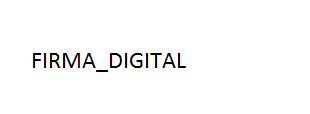 